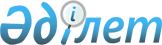 Мемлекеттік мүлікті беру мәселелері туралыҚазақстан Республикасы Үкіметінің 2018 жылғы 24 шілдедегі № 462 қаулысы.
      "Мемлекеттік мүлік туралы" 2011 жылғы 1 наурыздағы Қазақстан Республикасы Заңының 114-бабының 1-тармағына сәйкес Қазақстан Республикасының Үкіметі ҚАУЛЫ ЕТЕДІ:
      1. Осы қаулыға 1, 2 және 3-қосымшаларға сәйкес мүліктер Қазақстан Республикасы Ақпарат және коммуникациялар министрлігінің балансынан "Азаматтарға арналған үкімет" мемлекеттік корпорациясы" коммерциялық емес акционерлік қоғамының акцияларын төлеуге берілсін.
      2. Қазақстан Республикасы Қаржы министрлігінің Мемлекеттік мүлік және жекешелендіру комитеті Қазақстан Республикасының Ақпарат және коммуникациялар министрлігімен бірлесіп заңнамада белгіленген тәртіппен осы қаулыдан туындайтын шараларды қабылдауды қамтамасыз етсін.
      3. Осы қаулы қол қойылған күнінен бастап қолданысқа енгізіледі. "Азаматтарға арналған үкімет" мемлекеттік корпорациясы" коммерциялық емес акционерлік қоғамының акцияларын төлеуге республикалық меншіктен берілетін мүліктің атауы "Азаматтарға арналған үкімет" мемлекеттік корпорациясы" коммерциялық емес акционерлік қоғамының акцияларын төлеуге республикалық меншіктен берілетін мүліктің атауы "Азаматтарға арналған үкімет" мемлекеттік корпорациясы" коммерциялық емес акционерлік қоғамының акцияларын төлеуге республикалық меншіктен берілетін мүліктің атауы
					© 2012. Қазақстан Республикасы Әділет министрлігінің «Қазақстан Республикасының Заңнама және құқықтық ақпарат институты» ШЖҚ РМК
				
      Қазақстан Республикасының
Премьер-Министрі

Б. Сағынтаев
Қазақстан Республикасы
Үкіметінің
2018 жылғы 24 шілдедегі
№ 462 қаулысына
1-қосымша
Р/с №
Мүліктің атауы
Мүліктің атауы
Орналасқан жері
Өлшем бірлігі
Алаңы 
Кадастрлық нөмірі
1
Жер учаскесі
Жер учаскесі
Қостанай облысы, Қостанай қаласы, Тәуелсіздік көшесі, 46 үй 
га
0,1056
12:193:011:992
2
Үш қабатты ғимарат
Ғимарат
Қостанай облысы, Қостанай қаласы, Тәуелсіздік көшесі, 46 үй 
шаршы метр
1 646,7
12:193:011:992:1/В
3
Үш қабатты ғимарат
Жапсаржай
Қостанай облысы, Қостанай қаласы, Тәуелсіздік көшесі, 46 үй 
шаршы метр
28,1
12:193:011:992:1/В1
4
Үш қабатты ғимарат
Жапсаржай
Қостанай облысы, Қостанай қаласы, Тәуелсіздік көшесі, 46 үй 
шаршы метр
24,6
12:193:011:992:1/В2
5
Үш қабатты ғимарат
Жапсаржай
Қостанай облысы, Қостанай қаласы, Тәуелсіздік көшесі, 46 үй 
шаршы метр
127,7
12:193:011:992:1/В3
6
Үш қабатты ғимарат
Жапсаржай
Қостанай облысы, Қостанай қаласы, Тәуелсіздік көшесі, 46 үй 
шаршы метр
34,2
12:193:011:992:1/В4
7
Үш қабатты ғимарат
Жертөлеге кіру
Қостанай облысы, Қостанай қаласы, Тәуелсіздік көшесі, 46 үй 
шаршы метр
0,0
12:193:011:992:1/вҚазақстан Республикасы
Үкіметінің
2018 жылғы 24 шілдедегі
№ 462 қаулысына
2-қосымша
Р/с №
Мүліктің атауы
Шығарылған жылы
Сәйкестендіру нөмірі
Түсі
1
Iveco Power Daily микроавтобусы
2014
LNVU1CA3XEV502717
Ақ
2
ГАЗ 33106-627 жүк көлігі
2014
331040F0035094
Ақ
3
RACER Flame RC125T-9 X мопеді
2014
Z9RM32032E0500535
Жасыл
4
IRBIS ATV 150U квадроциклы
2014
L5NAELTS0E1008806
Ашық жасыл
5
Трицикл (мотоцикл)
2015
LTEHCMZ05F1002186
Қызыл
6
Жеңіл автокөліктің тіркемесі
2015
X5C829800F0060958
Сұр
7
Жүк автокөлігіне арналған тіркеме 
2015
Z9D871321F0000120
Ақ
8 
Shokel Shw48-7k автокөлігі
2013
LWYNCA1A7D6A23707
Ақ
9
Iveco Power Daily микроавтобусы
2015
LNVU1CA34EV901560
Ақ
10
65115-026 камазы
2014
XTC651150E1308065
Қызғылт сары
11
8560 062 02 нефазы
2015
X1F8560E0F0025065
Қызғылт сарыҚазақстан Республикасы
Үкіметінің
2018 жылғы 24 шілдедегі
№ 462 қаулысына
3-қосымша
Р/с №
Мүліктің атауы
Түгендеу нөмірі
1
Бейнежүйе
236002003846
2
Сымсыз аудиоконференция байланыс жабдықтары
236002003847
3
Сымсыз аудиоконференция байланыс жабдықтары
236002003849
4
Сымсыз аудиоконференция байланыс жабдықтары
236002003852
5
Сымсыз аудиоконференция байланыс жабдықтары
236002003853